imeinsurance.com.auCall us on 1800641260Insurance Made Easy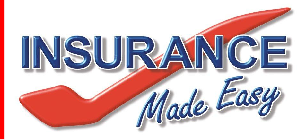 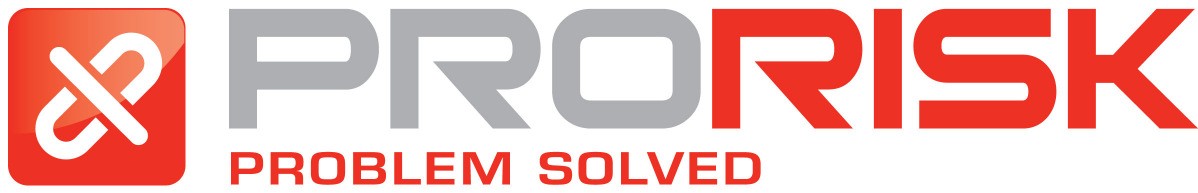 PO Box 1350UPWEY  VIC 3158Fax: (03) 9757 8191	Web:  www.prorisk.com.au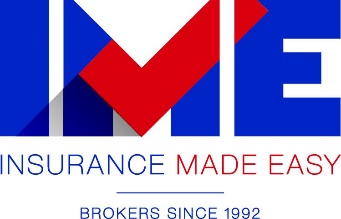 MEDICAL MALPRACTICE COMBINED LIABILITY INSURANCE PROPOSALPractitioner’s Insurance-Natural Therapists /HypnotherapistsYour DetailsFull Name(s):	 	 The above is to include all individuals and entities to be insured, including service companies and subsidiariesABN:Contact Name:	 	Contact Number:	 	Email Address:	 	Are you a member in good standing of a Professional association?	Yes	NoName of association __________________________Member number__________	The BusinessPlease state your practicing address(es): 	Post Code:	Post Code:* Please note that there is no cover for private label products.ProRisk may be able to assist with a Public & Products Liability Policy. Please contact your broker for more information.Approximately what percentage of your gross turnover is derived from the sale of Products?	%Do you use a hold harmless or informed consent form?	Yes	NoDo you engage contractors or subcontractors?	Yes	NoIf yes, Are they required to maintain their own insurance?	Yes	NoPlease advise the limit of indemnity required:$1 million	$2 million	$5 million	$10 millionPlease state each Business Activity / Service undertaken by the Practitioner(s) and the percentage of gross fee income for which each one represents (i.e. Pilates 100%):Risk Information ContinuedPlease provide a full description of other activities undertaken in the practice, e.g. provision of expert reports, teaching:Does the practitioner perform work outside of Australia, or work for clients located	Yes	No overseas?If yes, please provide details:If yes to the above, please provide details:Have you ever had an insurer:Decline a proposal?Decline to renew your insurance?If yes to Questions 20. a) – d), please provide details:Your Claims Details:During the past 10 years, has any claim been made against  you, your principals,	Yes	No employees or consultants for Medical Malpractice, Public Liability, ProfessionalLiability or Property or had any circumstances been notified to the insurers that might give rise to a claim?After making appropriate enquiries, are there any facts or circumstances of which you,	Yes	No or any other principal, employee or consultant are aware that may give rise to a claimagainst you, or any one to be covered by this Policy?Have you, or anyone to be covered by this Policy, ever been subject to disciplinary	Yes	No proceedings for professional misconduct or unsatisfactory professional conduct by aprofessional society or statutory registration board?Have you, or anyone to be covered by this Policy, ever been the subject of a complaint	Yes	No to a professional society or statutory registration board that required a response?If yes to Questions 21 - 24, please provide details:DeclarationAfter making appropriate enquiries, I declare that:Y    I am authorised on behalf of the prospective Insured(s) to make this Proposal.Y    I have read and understood the Important Notices accompanying this Proposal.Y Where I have provided information about another individual, I declare that the individual has been made aware of that fact and of the ProRisk Privacy Statement.Y    I confirm that the contents of this Proposal are true and complete.Y I understand that, until a contract of insurance is entered into, I am under a continuing obligation to immediately inform ProRisk of any change to the information contained in this Proposal.Y	I acknowledge that, if a contract of insurance is entered into, this Proposal and any accompanying documents will form the basis of the contract.Signature:Name & Title:	Date:	/	/IMPORTANT INFORMATIONPRORISKProRisk, Professional Risk Underwriting Pty Ltd ABN 80 103 953 073 AFSL 308076, is a coverholder for certain Underwriters at Lloyd’s.CLAIMS MADE POLICYThis policy is issued by ProRisk on a claims made and notified basis. This means that the policy only covers claims first made against you during the period of insurance and notified to ProRisk in writing during the period of insurance. The policy does not provide cover for any claims made against you during the period of insurance if at any time prior to the commencement of the period of insurance you were aware of facts which might give rise to those claims being made against you.Section 40(3) of the Insurance Contracts Act 1984 provides that where the insured gives notice in writing to the insurer during the period of insurance of facts that might give rise to a claim against the insured, the insurer cannot refuse to pay a claim which arises out of those facts, by reason only that the claim is made after the period of insurance has expired.YOUR DUTY OF DISCLOSURESection 21 of the Insurance Contracts Act 1984 provides that before you enter into a contract of general insurance with an insurer, youhave a duty to disclose to the insurer every matter that you know, or could reasonably be expected to know, is relevant to the insurer’sdecision whether to accept the risk of the insurance and, if so, upon what terms. You have the same duty to disclose those matters tothe insurer before you renew, extend, vary or reinstate a contract of general insurance.Your duty, however, does not require disclosure of matter:That diminishes the risk to be undertaken by the insurer;That is of common knowledge;That your insurer knows, or in the ordinary course of its business, ought to know;As to which compliance with your duty of disclosure is waived by the insurer.NON-DISCLOSUREIf you fail to comply with your duty of disclosure, Underwriters may be entitled to reduce their liability under the contract in respect of a claim or may cancel the contract. If your non-disclosure isfraudulent, Underwriters may also have the option of avoiding thecontract from its beginning.RIGHT OF RECOVERYThe policy excludes indemnity for any claim arising directly or indirectly from or in connection with any liability for which the insured has foregone, excluded or limited a right of recovery against any party.RETROACTIVE LIABILITYThe policy is limited by a retroactive date. The policy does not cover any claim or inquiry arising directly or indirectly from or in connection with any event or occurrence, or acts, errors or omissions committed or alleged to have been committed prior to the retroactive date.MATERIAL CHANGEThe policy provides that the insured must notify us within thirty (30) days of any material change in the nature of the business or any material change to the risk during the insurance period.POLICY CANCELLATIONIn the event of policy cancellation by the insured, ProRisk’s cancellation rates will apply.PRIVACY STATEMENTProRisk is bound by the obligations of the Privacy Act 1988 (as amended) regarding the collection, use, disclosure and handling ofpersonal information. We will protect the privacy of your personal information.We collect personal information about you to enable us to provide you with relevant products and services, to assess your applicationfor insurance and, if a contract is entered, to enable us to provide, administer, and manage your policy, and to investigate and handleany claims under your policy. We may disclose your information to third parties (who may be located overseas), such as the insurer,lawyers, claims adjusters, and others appointed by ProRisk or by the insurer to assist us and them in providing relevant products and services. We may also disclose your information to people listed as co-insured on your policy and to your agents. By providing your personal information to us, you consent to us making these disclosures.If you do not provide all or part of the information required, we may not be able to provide you with our products and services, consideryour application for insurance, administer your policy, assess or handle claims under your policy, or you may breach your Duty ofDisclosure.When you provide us with personal information about other individuals, we rely upon you to have made them aware of that disclosure, and of the terms of the ProRisk Privacy Statement, and to obtain their consent.For a copy of the ProRisk Privacy Statement or to request access to or update the personal information, contact the Privacy Officer atProRisk by email: enquiries@prorisk.com.au or by mail at the address shown on this policy.GENERAL INSURANCE CODE OF PRACTICEProRisk and Underwriters at Lloyd’s proudly support the General Insurance Code of Practice. The purpose of the Code is to raisestandards of practice and service in the general insurance industry. A copy of the Code can be obtained from www.codeofpractice.com.au.COMPLAINTS HANDLINGAny enquiry or complaint relating to this insurance should be referred to ProRisk in the first instance. We have a complaints handling and internal dispute resolution process to assist you, and information about our complaints handling procedures is available upon request. If this does not resolve the matter or you are not satisfied with the way a complaint has been dealt with, you should write to Lloyd’s Underwriters’ General Representative in Australia at the address set out in the Certificate of Insurance.Turnover & StaffActual Last 12 MonthsEstimate Next 12 Months8. Turnover/Fees$$9. a) Total No. of Practitioners:b) What is the estimated total working hours combined of all staff members for a fullb) What is the estimated total working hours combined of all staff members for a fullb) What is the estimated total working hours combined of all staff members for a fullweek? (Incl. Full Time, Casual & Part time Staff)week? (Incl. Full Time, Casual & Part time Staff)week? (Incl. Full Time, Casual & Part time Staff)week? (Incl. Full Time, Casual & Part time Staff)week? (Incl. Full Time, Casual & Part time Staff)Risk InformationRisk InformationRisk Information10. Do all staff performing services have the minimum qualifications required to the general accepted standards of the Business Activities/Services provided?10. Do all staff performing services have the minimum qualifications required to the general accepted standards of the Business Activities/Services provided?10. Do all staff performing services have the minimum qualifications required to the general accepted standards of the Business Activities/Services provided?YesNo11. Do you manufacture, alter, repair, repackage or import any Products for sale?11. Do you manufacture, alter, repair, repackage or import any Products for sale?11. Do you manufacture, alter, repair, repackage or import any Products for sale?YesNoBusiness Activity% Gross fee incomeYour Insurance History:19. Are you currently insured for:a) Medical Malpractice?YesNod) Products Liability?YesNoProfessional Indemnity?Public Liability?YesYesNoNoe) Property?YesNo